2013–2014 уч. годДля казанцевских школьников 2013-2014 учебный год начался традиционной выставкой «Юннат-20..», которая является итогом 5, трудовой, четверти.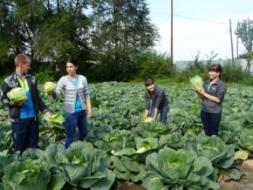 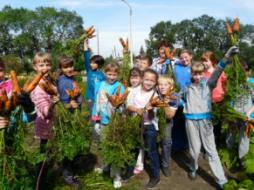 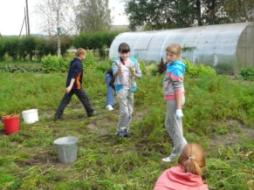 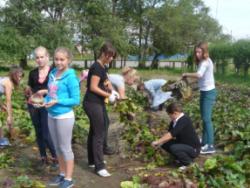 Работали, старались,Растили урожай.Юннат – 2013, результат наш принимай!Всё найдётся у нас –И  ЧЕМПИОН, и  ЗЕЛЁНАЯ АПТЕКА,Что вырастила лекарства для здоровья человека.КУНСТКАМЕРА  заветную дверь вам откроет,Захватывающие дух чудеса приготовит.Ну, а в ЦАРСТВО ЦВЕТОВ попадёшь – не пожалеешь,От красоты такой ты просто обалдеешь!А тут и МАСТЕРСКАЯ распахнёт вам двери –Из природного материала и вазы, и звери.Здесь Левша с подкованной блохой отдыхает.Мастера – ребята из Казанцево своё дело знают! Ребята определили тему выставки - «Дары Солнца» - и девиз: Свою соседку по ВселеннойСолнце щедро одарило –Свет, тепло и длинный деньПланете нашей подарило.Землица подарком с людьми поделилась,Солнца тепло в урожай превратила!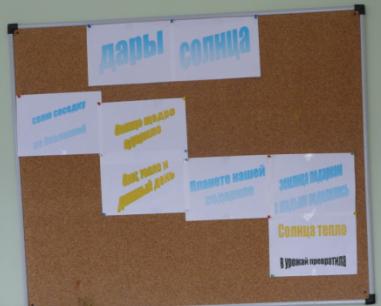 Выставка была представленатрадиционными номинациями:За лекарством в аптеку ходить не надо,Окинь окрестности учёным глазом.Всё в природе для нас есть –И от хандры, и от кашля,И от болей в коленях.Не найдёшь только от большой лени!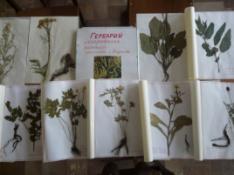 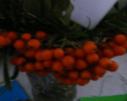 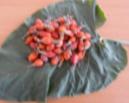 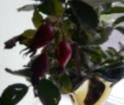 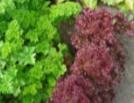 Хотите витаминами здоровье укрепить,Чтоб зимой не страдать от кашля?Далеко за ними не надо ходить –Загляни в кладовую,Что на нашем УЧАСТКЕ!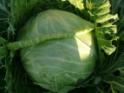 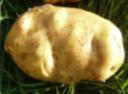 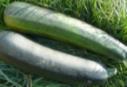 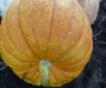 На участке посадили,Холили, лелеяли.Витаминами кормили,Чтобы мы крупнели.И не только размерамиМы похвастать можем.Полезны для здоровья -Запомнить несложно!Кто увидит нас, сразу вскрикнет «ОГО!»Но удивляться здесь нечему -Хорошего овоща должно быть много!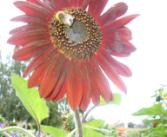 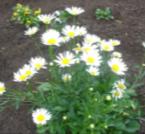 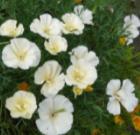 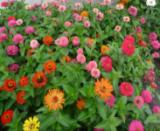 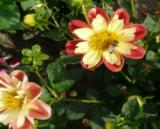 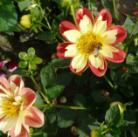 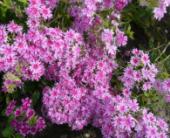 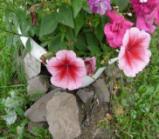 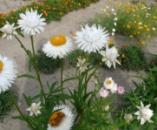 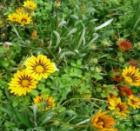 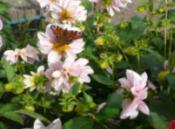 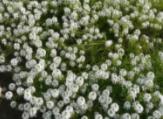 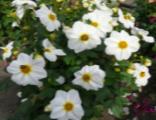 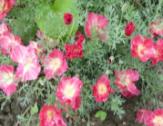 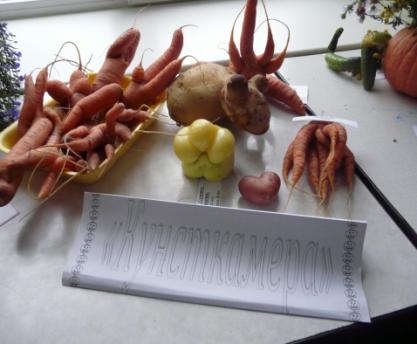 Пришкольный участок является своего рода исследовательской лабораторией. Результаты исследований  учитываются при размещении овощных культур.Мы ещё не учёные, а  только учимся.Но немало пришлось нам уже помучиться!Пришкольный участок даст старт в науку.Здесь «набьем» мы свой разум и руку.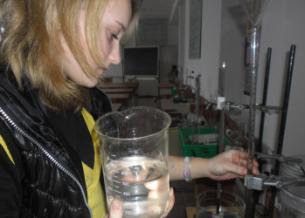 Эта номинация едва вместила творчество наших ребят и их родителей! Особую роль здесь сыграли классные руководители, вдохновившие своих воспитанников. Компетентная комиссия определила работы – победители. Ими стали:1 класс (Арзамасова О.В.): «Мороженое», автор Широков Андрей; «Крокодил», автор Тюнина Ульяна; «Мечта о небе», автор Николаенко Алексей;  «Капуста - веселинка», автор Панфилов Аркадий; «Весёлое стадо», автор Берестов Данил; «Черепашка», автор Чернов Вадим; «Лебедь», автор Черкасов Сергей.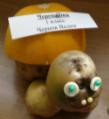 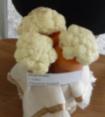 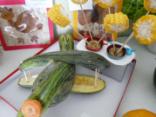 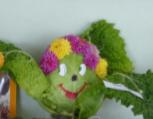 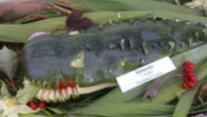 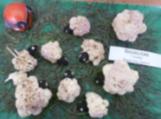 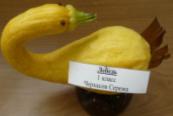 2 класс (Граф Н.П., Сиркина А.В.): «Лес», автор Морозов Сергей; «Пингвин», автор Швалёв Вова; «Барышня», автор Самойлова Ангелина, «Красавица и чудовище», автор Козорез Полина.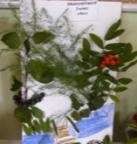 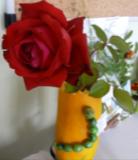 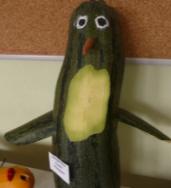 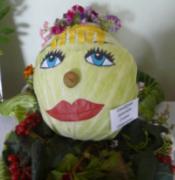 3 класс (Малышева И.Ю.): « Снеговик», автор Тулинов Коля; «Леший», автор Фрейлина Даша, «Паровозик из Ромашкова», автор Зубцова Лена.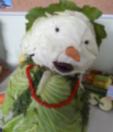 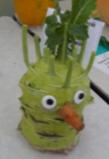 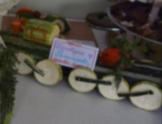 4 А класс предоставил групповые работы (Иванникова И.М.). Лучшие из них: «Ёжики», «Гоночное авто», «Чебурашка».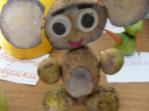 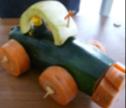 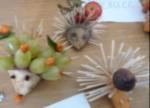 4 Б класс (Титова Н.Ф.): «Запасы ёжика», автор Безбородова Настя, «Осенняя красавица», автор Коротцева Кристина.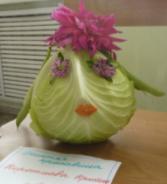 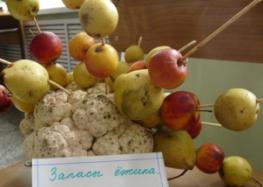 5 А класс (Погодина О.П.): «Крокодил Гена», автор Орлова Таня; «Неожиданный гость», автор Панфилов Стас.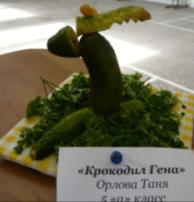 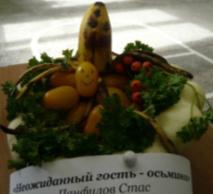 5 Б класс (Савинкова Н.Н.): «Лесная семейка», автор Зелик Нина, «Коса – девичья краса», автор Романенко Алёна, «Колорадский жук», автор Павина Даша.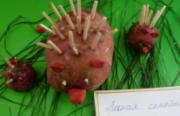 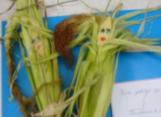 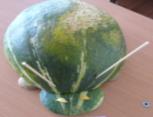 6 класс (Конев В.Ю.): «Тюльпаны», автор Казанцева Оля; «Такса», автор Широков Кирилл; «Микки Маус», автор Яковкина Таня.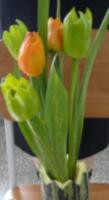 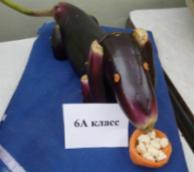 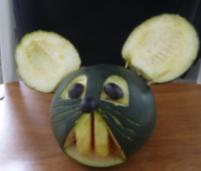 7 А класс (Арзамасов С.В.): «Осенняя поляна», автор Чернов Дима.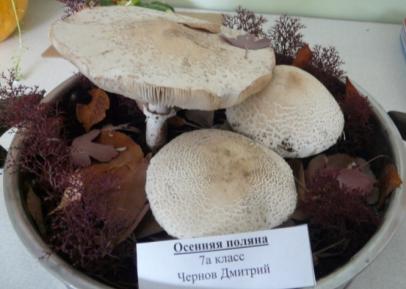 7 Б класс (Бойко И.М.): «Семейка Тоторо», автор Агарина Таня.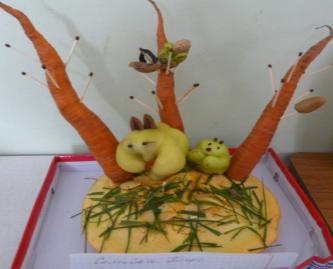 9 класс (Шпак Л.Л.): «Букет роз», автор Ивановский Саша (поделка из картофеля и свёклы)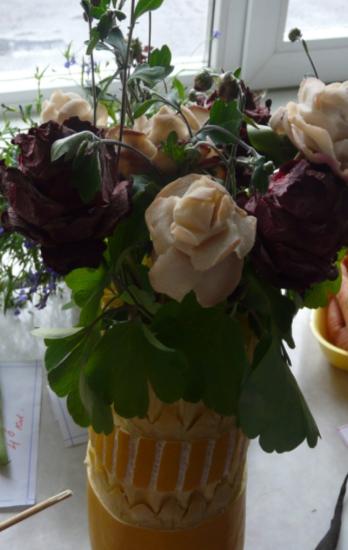 И, наконец, самая главная номинация!Витаминов запас в кладовую несём –Учебному году привет из лета.С полезным салатом морозной зимойСъест школьный народ и суп, и котлету.                                                      В школьную столовую сдали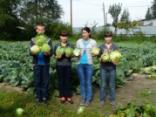 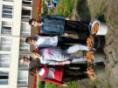 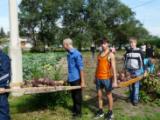 300 кг капусты  700 кг  моркови 800 кг свёклы«ЮННАТ» ещё не ВДНХ,Это выставка  НАШИХ достижений.И у нас ещё всё впереди –Это только вопрос времени!